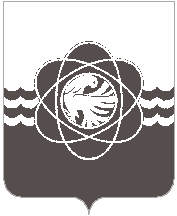 П О С Т А Н О В Л Е Н И Еот  11.12.2019 № 1376	В целях организации порядка работы административной комиссии,Администрация муниципального образования «город Десногорск» Смоленской области постановляет: 1. Внести в постановление Администрации муниципального образования «город Десногорск» Смоленской области от 14.11.2018 № 972 «Об утверждении Регламента административной комиссии муниципального образования «город Десногорск» Смоленской области, в приложение следующие изменения:1.1. Пункт 3 раздела 3 дополнить абзацами следующего содержания:«При наличии уважительной причины, члены административной комиссии, не позднее, чем за три дня до даты заседания комиссии, обязаны проинформировать о невозможности своего присутствия на заседании комиссии ответственного секретаря административной комиссии, не позднее, чем за один день до даты заседания комиссии, председателя административной комиссии. Своё отсутствие на заседании комиссии по уважительной причине, член административной комиссии обязан подтвердить соответствующими документами.Уважительными причинами считаются: временная нетрудоспособность, исполнение общественных или государственных обязанностей, чрезвычайные ситуации, большая загруженность на работе.».1.2. Пункт 1 раздела 7 после третьего абзаца дополнить абзацем следующего содержания:«- журнал учета присутствия членов административной комиссии на заседании комиссии, согласно прилагаемой форме:ЖУРНАЛ УЧЕТАприсутствия членов административной комиссии на заседании комиссии2. Отделу информационных технологий и связи с общественностью                 (Н.В. Барханоева) разместить настоящее постановление на сайте Администрации муниципального образования «город Десногорск» Смоленской области в сети Интернет.3. Контроль исполнения настоящего постановления возложить на заместителя Главы муниципального образования по экономическим вопросам Ю.В. Голякову.Глава муниципального образования«город Десногорск» Смоленской области			                  А.Н. ШубинО внесении изменений в постановление Администрации муниципального образования «город Десногорск» Смоленской области от 14.11.2018 № 972 «Об утверждении Регламента административной комиссии муниципального образования «город Десногорск» Смоленской области»№п/пДата заседания комиссииВремя заседания комиссииФ.И.О.члена административной комиссииПодписьчлена административной комиссии